	Genève, le 18 février 2011Madame, Monsieur,1	A la demande du Président de la Commission d'études 13 (Réseaux futurs, y compris les réseaux mobiles et les réseaux de prochaine génération), j'ai l'honneur de vous informer que, conformément à la procédure décrite au § 7.2.2 de la section 7 de la Résolution 1 de l'AMNT (Johannesburg, 2008), les Etats Membres et les Membres de Secteur présents à la dernière réunion de ladite Commission d'études, qui s'est tenue à Genève du 17 au 28 janvier 2011, ont décidé par consensus d'approuver:1.1	La Question 24/13 issue de la fusion des Questions 13/13 "Passage progressif aux réseaux NGN" et 14/13 "Scénarios de services et modèles de déploiement des réseaux NGN" 	Le titre de la nouvelle Question 24/13: "Scénarios de services, modèles de déploiement et passage aux réseaux NGN"	Le texte de la Question 24/13 figure dans l'Annexe 1 de la présente Circulaire. Les motifs à l'appui des modifications apportées sont brièvement exposés dans la Note figurant à la fin de ladite Annexe.1.2	La Question 25/13 issue de la fusion des Questions 1/13 "Coordination et planification" et 2/13 "Terminologie concernant le réseau"	Le titre de la nouvelle Question 25/13: "Coordination, planification et terminologie"	Le texte de la Question 25/13 figure dans l'Annexe 2 de la présente Circulaire. Les motifs à l'appui des modifications apportées sont brièvement exposés dans la Note figurant à la fin de ladite annexe. 2	Les nouvelles Questions 24/13 et 25/13 sont donc approuvées.3	Les Recommandations résultant de l'étude de ces deux nouvelles Questions sont réputées relever de la variante de la procédure d'approbation (AAP).Veuillez agréer, Madame, Monsieur, l'assurance de ma considération distinguée.Malcolm Johnson
Directeur du Bureau de la
normalisation des télécommunicationsAnnexes: 2ANNEXE 1(de la Circulaire TSB 167)Question 24/13 – Scénarios de services, modèles de déploiement et passage aux réseaux NGN(Fusion des Questions 13/13 et 14/13)MotifsEtant donné que le champ d'application des réseaux NGN et des réseaux futurs couvre de vastes secteurs du réseau, il est nécessaire d'élaborer des modèles de déploiement simples et clairs pour la définition des réseaux NGN et des réseaux futurs. Dans ces conditions, il est très utile de disposer d'une série prometteuse de scénarios de services et de modèles de déploiement des réseaux NGN et des réseaux futurs pour accélérer le déploiement de ces réseaux. Tous les scénarios devraient prendre pour base le point de vue de l'utilisateur qui serait décrit comme cas d'utilisation. Ces scénarios de services pourraient être conçus de façon à permettre aux opérateurs de prendre en charge des environnements essentiels de réseaux et d'offrir des avantages différenciés grâce à des innovations.Cela étant, les opérateurs des réseaux de télécommunication existants sont préoccupés par la nécessité de remplacer intégralement leurs équipements de réseau lors du passage des réseaux de télécommunication traditionnels aux réseaux NGN et aux réseaux futurs. Face à la nécessité de protéger les investissements qu'ils ont consentis dans l'infrastructure de réseau existante, ils cherchent à assurer la transition graduelle de leurs réseaux de télécommunication existants vers les réseaux NGN et les réseaux futurs en remplaçant progressivement les équipements.Pour ce qui est des réseaux futurs, de plus en plus de nouvelles technologies seront mises en œuvre, par exemple l'informatique dématérialisée, l'IOT (tarif interopérateurs), etc. L'architecture et le déploiement des réseaux futurs seront probablement très différents de ceux des réseaux de télécommunication existants. Les spécifications précédentes continueront d'être disponibles lors du passage des réseaux de télécommunication existants ou des réseaux NGN aux réseaux futurs.QuestionLes sujets à étudier sont notamment les suivants (la liste n'est pas exhaustive):•	Du point de vue de l'utilisateur, quels seront, dans le cadre des réseaux NGN et des réseaux futurs, les scénarios spécifiques aux applications, y compris les services d'application et les fonctions d'utilisateur final? A noter qu'il conviendrait aussi d'étudier les nouveaux services d'application pour réseaux NGN et réseaux futurs à partir des environnements de services résultant de la convergence.•	Quels scénarios de services de réseaux NGN et de réseaux futurs fondés sur différentes technologies: informatique, sécurité, équipements électroniques, radiodiffusion, y compris l'interactivité entre services hertziens et services mobiles et télécommunications, dont les technologies propres à l'entreprise et diverses technologies d'accès faut-il envisager?•	Quels scénarios envisager pour le passage progressif aux réseaux NGN et aux réseaux futurs?•	Quelles méthodes utilisées dans ces scénarios contribueront, directement ou indirectement, à la réalisation d'économies d'énergie, au niveau des technologies de l'information et de la communication (TIC) ou dans d'autres secteurs?TâchesLes tâches sont notamment les suivantes (la liste n'est pas exhaustive):•	Elaborer des documents sur des scénarios de services pour réseaux NGN et réseaux futurs, y compris les nouveaux services et les services issus de la convergence.•	Elaborer des documents sur des scénarios de services TVIP fondés sur les réseaux NGN et les réseaux futurs assurant la convergence entre les services traditionnels de radiodiffusion et les services de télécommunication dans le cadre de l'environnement des réseaux NGN et des réseaux futurs.•	Elaborer des documents sur des scénarios de services pour des cas d'utilisation et des services de tierce partie destinés à des environnements ubiquitaires.•	Elaborer des documents sur des scénarios de transition vers les réseaux NGN et les réseaux futurs.•	Elaborer des documents sur des paramètres de décision à l'appui du choix des scénarios et des critères de transition à travers l'analyse des scénarios.•	Poursuivre l'élaboration des documents en cours.Les documents élaborés au titre de cette Question seront normalement publiés sous la forme de Suppléments ou seront traités dans le cadre d'autres Questions connexes ou en coordination avec elles.RelationsEtablir une collaboration étroite avec d'autres commissions d'études de l'UIT-T (pour les services et les applications) et d'autres organisations.Recommandations:Questions: Q.3/13, Q.4/13 et Q.5/13	Commissions d'études: Commissions d'études 9, 16 et 17 de l'UIT-T et Commissions d'études 1 et 2 de l'UIT-D.Organismes de normalisation, forums et consortiums:•	ISO pour l'informatique et les équipements électroniques•	IEEE•	IETF•	ETSI•	OMA•	W3C•	OASISNOTE – Une forte synergie existe entre les Questions 13/13 et 14/13, qui sont liées du point de vue du sujet technique à l'étude et relèvent du même Groupe de travail. La Commission d'études 13 a par conséquent décidé de regrouper ces deux Questions en une nouvelle Question 24/13 et de supprimer les Questions 13/13 et 14/13 (voir la Circulaire 168 relative à la proposition de suppression).ANNEXE 2(de la Circulaire TSB 167)Question 25/13 – Coordination, planification et terminologie(Fusion des Questions 1/13 et 2/13)MotifsL'un des objectifs majeurs de l'évolution des réseaux mis en oeuvre est de faciliter la convergence des réseaux et des services. Il s'agit là d'un processus complexe, de sorte qu'il est nécessaire de coordonner les activités de l'UIT-T relatives à l'évolution des réseaux existants, et notamment d'élaborer des lignes directrices et des normes de mise en oeuvre pour faciliter l'évolution des réseaux actuels.Pendant la période d'études 2005-2008, une fonction de coordination et de planification de la mise en oeuvre des réseaux NGN a été créée et un certain nombre de Recommandations appuyant ce processus ont été élaborées, sans compter de nombreuses autres Recommandations en cours d'élaboration.Des demandes portant sur de nouveaux sujets d'étude comme la TVIP, les réseaux intelligents, les réseaux ubiquitaires, les réseaux futurs, etc., ont été formulées. Il est reconnu qu'il existe un réel besoin de disposer d'une fonction de coordination et de planification pour favoriser l'évolution en cours des réseaux.En outre, étant donné que les réseaux et les applications IP prennent de l'importance dans l'industrie, on assiste au développement d'une nouvelle terminologie dans la mise au point des normes. L'UIT-T élaborera sa propre terminologie et précisera les définitions des termes actuellement utilisés. Afin d'établir un langage commun dans l'industrie – dans laquelle l'UIT joue un rôle fondamental – il est essentiel de faire en sorte que chaque concept, élément d'architecture, intervention de protocole, élément d'équipement, etc., soit désigné par un terme unique. Lorsque plusieurs termes ont déjà été définis pour un même élément, il importe d'indiquer tous les synonymes applicables à une notion donnée.Cette Question a pour objet d'étudier les besoins associés à la prise en charge actuelle de cette fonction de coordination et de planification, et d'unifier et préciser la terminologie.Concernant la coordination et la planification, les Recommandations relevant de cette Question sont les suivantes: Y.2006, Description de l'ensemble de capacités 1 pour la version 1 des réseaux de prochaine génération; Y.2007, Ensemble de capacités 2 des réseaux de prochaine génération; Supplément 1 à la série Y – Série UIT-T Y.2000: Supplément sur le domaine d'application de la version 1 des réseaux de prochaine génération; Supplément 5 à la série Y – Série Y.1900: Supplément sur les cas d'utilisation du service de TVIP; Supplément 7 à la série Y – Série UIT-T Y.2000: Supplément sur le domaine d'application de la version 2 des réseaux de prochaine génération.Concernant la terminologie, les Recommandations relevant de cette Question sont les suivantes: Y.101, Y.2091 et Y.1991.QuestionLes sujets à étudier sont notamment les suivants (la liste n'est pas exhaustive):•	faire en sorte que tous les éléments requis pour assurer l'interopérabilité et les capacités du réseau permettant de prendre en charge des applications au niveau mondial dans les réseaux soient traités dans le cadre des activités de normalisation de l'UIT-T;•	assurer la coordination du développement futur des réseaux en coopération avec les Commissions d'études de l'UIT-T et d'autres organisations de normalisation (SDO), par exemple, l'IETF;•	assurer la coordination nécessaire pour l'interopérabilité des réseaux à satellite avec les réseaux NGN et/ou les réseaux futurs et l'intégration continue et totale du support de transmission satellitaire dans les réseaux publics, en tenant compte des technologies et des services émergents;•	collaborer, si nécessaire, avec d'autres SDO, pour éviter la duplication des activités de normalisation et définir, si besoin est, des travaux supplémentaires.•	Définition des concepts, éléments d'architecture, interventions de protocole, éléments d'équipement, etc., déjà désignés dans le cadre de la procédure d'appel à commentaires de l'IETF (RFCs), dans les Recommandations UIT-T, les normes de l'ISO et les textes normatifs d'autres organisations reconnues par l'UIT-T.•	En ce qui concerne les termes désignant ces concepts, éléments d'architecture, interventions de protocole et éléments d'équipement, etc., il est essentiel de parvenir à un consensus sur un nombre de termes aussi réduits que possible (de préférence un seul terme) pour une notion donnée.•	Actualisation des Recommandations existantes relatives à la terminologie (Recommandations Y.101, Y.1991 et Y.2091).•	Elaboration de nouvelles Recommandations relatives à la terminologie ou d'autres documents, si nécessaire.•	Quelles améliorations faut-il apporter aux Recommandations existantes pour permettre de réaliser directement ou indirectement des économies d'énergie au niveau des technologies de l'information et de la communication (TIC) ou dans d'autres secteurs? Quelles améliorations faut-il apporter aux Recommandations en cours d'élaboration ou nouvelles pour permettre de réaliser ces économies?TâchesLes tâches sont notamment les suivantes (la liste n'est pas exhaustive):•	Elaborer des plans pour la coordination méthodique de l'évolution des réseaux.•	Veiller à ce que les communications et la coopération entre les Commissions d'études et les forums au sujet des réseaux NGN, intelligents, ubiquitaires et futurs permettent d'obtenir les résultats escomptés d'une façon officielle et en temps voulu.•	Assurer la mise à jour régulière des feuilles de route et de la base de données de gestion du projet de réseaux NGN, de réseaux intelligents, de réseaux ubiquitaires et de réseaux futurs.•	Publier des rapports d'activité.•	Apporter un appui à des ateliers et à d'autres activités, le cas échéant, pour mieux faire connaître les travaux menés par l'UIT-T sur les réseaux NGN, les réseaux intelligents, les réseaux ubiquitaires et les réseaux futurs.•	L'ensemble des définitions et des termes devront être publiés dans des Recommandations UIT-T, nouvelles ou révisées, lesquelles seront rééditées régulièrement au fur et à mesure de l'évolution terminologique.RelationsRecommandations: Série Y et toutes les Recommandations relatives aux réseaux futursQuestions: Toutes les Questions relatives aux réseaux NGN, aux réseaux intelligents, aux réseaux ubiquitaires et aux réseaux futursCommissions d'études: Commissions d'études UIT-T, UIT-R et UIT-D participant aux travaux de normalisation sur les réseaux NGN, les réseaux intelligents, les réseaux ubiquitaires et les réseaux futursOrganismes de normalisation, forums et consortiums: Liaison avec des SDO et d'autres organismes jouant un rôle dans la normalisation et la mise en œuvre des réseaux NGN, des réseaux intelligents, des réseaux ubiquitaires et des réseaux futurs, le cas échéant.NOTE – Les Questions 1/13 et 2/13 présentent de nombreux points communs du point de vue des efforts de coordination requis pour organiser cette étude et relèvent du même Groupe de travail. Compte tenu de ce qui précède, et afin de réduire le nombre de séances parallèles et d'améliorer l'efficacité du fonctionnement des réunions, la Commission d'études 13 a décidé de regrouper ces deux Questions en une nouvelle Question 25/13 et de supprimer les Questions 1/13 et 2/13 (voir la Circulaire 168 relative à la proposition de suppression).______________Bureau de la normalisation
des télécommunications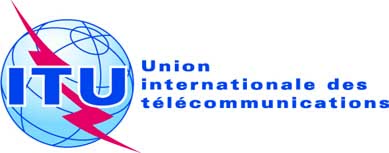 Réf.:Circulaire TSB 167
COM 13/TKTél.:+41 22 730 5126Fax:+41 22 730 5853E-mail:tsbsg13@itu.int -	Aux administrations des Etats Membres
de l'UnionCopie:-	Aux Membres du Secteur UIT-T;-	Aux Associés de l'UIT-T;-	Aux Président et Vice-Présidents de la Commission d'études 13;-	Au Directeur du Bureau de développement des télécommunications;-	Au Directeur du Bureau des radiocommunicationsObjet:	Approbation de la nouvelle Question 24/13 issue de la fusion des Questions 13/13 et 14/13 actuelles et de la nouvelle Question 25/13 issue de la fusion des Questions 1/13 et 2/13 actuelles 